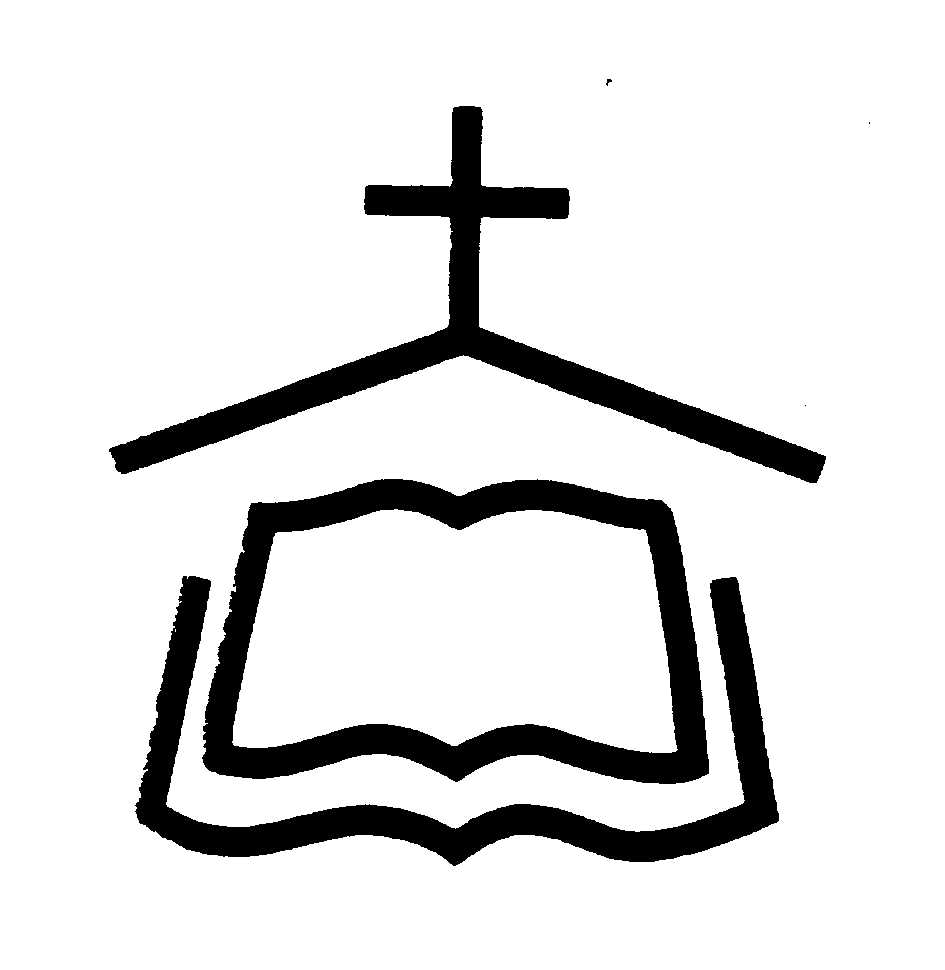   事奉同工    上主日人數及奉獻奉獻週間聚會粵 語 堂 崇 拜 程 序2015年3月8日10:00am - 11:30am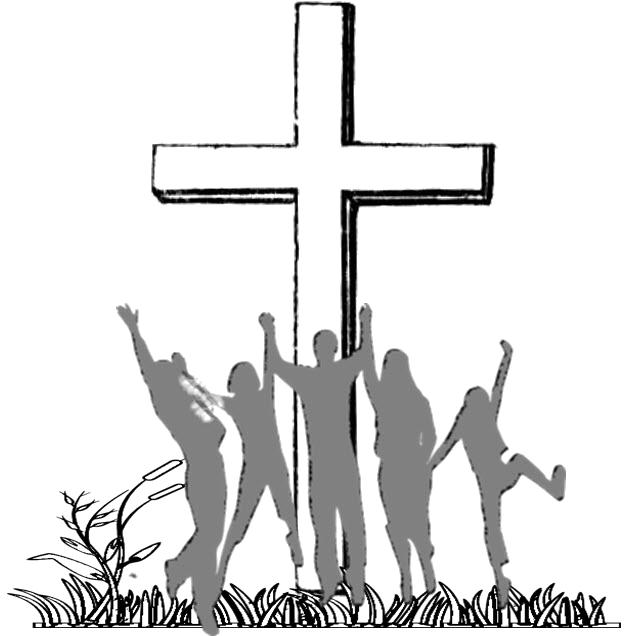 腓立比書4：4-7羅威爾華人聖經教會        of Greater      197 Littleton Rd, Bldg B, Chelmsford, MA 01824      Tel:(978)256-3889, (978)256-6276; Fax:(978)256-0056Website: www.cbcgl.orgE-mail:office@cbcgl.org“凡勞苦擔重擔的人,可以到我這裡來,我就使你們得安息”    馬太福音十一章28節“Come to me, all you who are weary andburdened, and I will give you rest. ”Matthew 11:2803/08/15本 主 日本 主 日下 主 日下 主 日03/08/15華 語粵 語華 語粵 語會前敬拜封德成王朝陽會前禱告吳雅筑谭锺斯叶   伟陳志英司  會吳雅筑谭锺斯叶   伟陳志英領  詩江世明谭锺斯吳雅筑陳志英司  琴樊曼文雲啟德吳雅筑周冰淬翻  譯招  待张庆星袁慧琴张庆星袁慧琴李婉如陳惠蓮李婉如陳惠蓮邵   芬 邵   芬 于   青于   青新人招待张怀强蕭玉連张怀强蕭玉連接   待王曉宇蕭玉連石   泉蕭玉連音    響张   杰 鄧沛濤张   杰  鄧沛濤音    響张   杰 劉子傑张   杰  劉子傑清   潔粤语团契粤语团契粤语团契粤语团契育嬰室王巍青    曹   珊王巍青    曹   珊  成   艳    项开华  成   艳    项开华華語Mandarin205常費General Fund$   15,400.00粵語Cantonese205宣道Mission Fund    $     1,866.00英語English94慈惠基金$         100.00      兒童Children71代轉External Transfer嬰兒Infants5青少年短宣$       1,156.00特別收入$       3,000.00特別基金$          100.00總計Total375總計Total $  21,622.00    經 常 費上週奉獻       $       15,400.00經 常 費累積奉獻       $       89,861.50宣 教 基 金累積奉獻       $       12,368.00宣 教 基 金奉獻目標       $     100,000.00課程名稱語言教師教室希伯来书查经班國吳榮滁牧師华語禮堂長青讀經班國封德成老師卓建青老師B109福音查經班國倪   鑒老師沈祖源老師B204信仰造就班
(受洗班)國鍾興政牧師陳侶君師母赵新宇老師石   泉老師B107福音真理粵周毅敦老师黄永辉老师A109Parent & Youth: Growing Together in the Lord國青少年家長A223Improving Your Serve英馬德諾牧師A216Gospel of John Bible Study英A113禱 告 會主日：9:15am~9:45am禱 告 會週三：7:45pm~9:00pm團   契小   組週五：7:30pm~9:30pm 團   契小   組華語團契 粵語團契 青少年LYF 兒童AWANA   嬰兒照顧以斯帖姊妹團契週三：10:00am~12:00pm目前暂停3月18日恢复聚会晨光長者團契週三：10:00am~12:00pm目前暂停3月25日恢复聚会宣召歷代志下6:19歷代志下6:19歷代志下6:19歷代志下6:19歷代志下6:19歷代志下6:19歷代志下6:19歷代志下6:19司會司會詩歌讚美詩歌讚美詩歌讚美1. 敬拜上帝1. 敬拜上帝1. 敬拜上帝1. 敬拜上帝1. 敬拜上帝敬拜團敬拜團敬拜團2. #178奇異的愛2. #178奇異的愛2. #178奇異的愛2. #178奇異的愛2. #178奇異的愛2. #178奇異的愛2. #178奇異的愛2. #178奇異的愛3. #312主耶和華是我牧者3. #312主耶和華是我牧者3. #312主耶和華是我牧者3. #312主耶和華是我牧者3. #312主耶和華是我牧者3. #312主耶和華是我牧者3. #312主耶和華是我牧者3. #312主耶和華是我牧者祈禱司會司會奉獻 #462將最好的獻主 #462將最好的獻主 #462將最好的獻主 #462將最好的獻主 #462將最好的獻主 #462將最好的獻主 #462將最好的獻主 #462將最好的獻主會眾會眾啟應文帖撒羅尼迦前書 5:16-18帖撒羅尼迦前書 5:16-18帖撒羅尼迦前書 5:16-18帖撒羅尼迦前書 5:16-18帖撒羅尼迦前書 5:16-18帖撒羅尼迦前書 5:16-18帖撒羅尼迦前書 5:16-18帖撒羅尼迦前書 5:16-18帖撒羅尼迦前書 5:16-18會眾證道證道不住禱告不住禱告不住禱告不住禱告不住禱告張國森長老張國森長老張國森長老張國森長老回應     回應       我以禱告來到你跟前  我以禱告來到你跟前  我以禱告來到你跟前  我以禱告來到你跟前  我以禱告來到你跟前張國森長老張國森長老張國森長老張國森長老經文背誦經文背誦經文背誦經文背誦帖撒羅尼迦前書 5:16-17帖撒羅尼迦前書 5:16-17帖撒羅尼迦前書 5:16-17張國森長老張國森長老張國森長老張國森長老歡迎 / 報告 / 代禱歡迎 / 報告 / 代禱歡迎 / 報告 / 代禱歡迎 / 報告 / 代禱歡迎 / 報告 / 代禱張國森長老張國森長老張國森長老張國森長老張國森長老頌讚#536三一頌#536三一頌#536三一頌#536三一頌#536三一頌#536三一頌#536三一頌#536三一頌會眾會眾祝福張國森長老張國森長老張國森長老張國森長老張國森長老阿們頌# 532# 532# 532# 532# 532會眾會眾會眾會眾會眾主日崇拜SundayWorship  華  語          粵  語             英  語   Mandarin    Cantonese    English10:00am主日學SundaySchool  華  語          粵  語             英  語    Mandarin    Cantonese     English11:30am